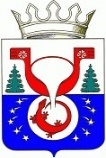 ТЕРРИТОРИАЛЬНАЯ ИЗБИРАТЕЛЬНАЯ КОМИССИЯОМУТНИНСКОГО РАЙОНАКИРОВСКОЙ ОБЛАСТИПОСТАНОВЛЕНИЕг. ОмутнинскО внесении изменений                                                                                                                                 в состав участковой избирательной комиссии                                               Омутнинского района №758В соответствии с  подпунктом «г» пункта 8 статьи 29 Федерального закона  от 12.06.2002 № 67-ФЗ «Об основных гарантиях избирательных прав и права на участие в референдуме граждан Российской Федерации» территориальная избирательная комиссия Омутнинского района Кировской области ПОСТАНОВЛЯЕТ:	1. Освободить от обязанностей  члена участковой избирательной комиссии № 758 Грозных Тамару Ивановну .	2. Направить настоящее постановление участковой избирательной комиссии избирательного участка №758.3. Опубликовать настоящее постановление на официальном Интернет - сайте муниципального образования Омутнинский муниципальный район Кировской области (omutninsky.ru).06.08.2021№11/120Председатель территориальной избирательной комиссии Омутнинского района Е.В. Суровцева Секретарьтерриториальной избирательной комиссии Омутнинского района  Е.И. Корякина